WniosekDyscyplina:feeder, spławik osób z niepełnosprawnością ruchową, karpiowa, podlodowa, spławik, spinning;mucha;		 surfcasting;	; rzutowa; (zaznacz „x” przy właściwej dyscyplinie)Imię:     Nazwisko:   Data urodzenia:   Adres zamieszkania    Nr telefonu:   Adres e-mail:    Przynależność do Okręgu PZW:    Data (rok) wstąpienia do PZW:   Nr licencji sędziego klasy okręgowej:   Nr licencji sędziego klasy krajowej:   Data (rok) egzaminu na sędziego klasy krajowej:   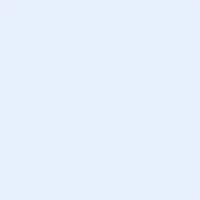 		  		        Data			      Imię i Nazwisko osoby składającej wniosekNr licencji sędziego klasy krajowej:	                                                                           Data ważności licencji: 			wypełnia GKSędz Wniosek wypełniać elektronicznie oraz zapisać, dopisując w tytule TYLKO: Imię i Nazwisko sędziego. Wypełniony wniosek, zdjęcie w formie cyfrowej o rozdzielczości minimalnej 492 x 633 piksele i wielkości maksymalnej do 2,5 MB, tak aby fotografia zachowywała proporcje odpowiadające fotografii o wymiarach 35 mm x 45 mm (szerokość x wysokość) oraz skan (zdjęcie) awersu aktualnej licencji należy przesłać na adres: sportpzw@zgpzw.pl. W przypadku zagubienia, zniszczenia licencji proszę przesłać oświadczenie o zagubienia, zniszczenia itp.								           ………………………………………………………….										(miejscowość; data)województwo: ……………………………………..Koło PZW: …………………………………………….KWESTIONARIUSZ OSOBOWY KANDYDATA NA SĘDZIEGO/ SĘDZIEGOIMIĘ I NAZWISKO:……………………………………………………………………………………………..…..DATA I MIEJSCE URODZENIA:…………………………………………………………………………………ADRES ZAMIESZKANIA:………………………………………………………………………………………....TEL KONT:………………………………………ADRES @:……………………………………………………...	Oświadczam, że zgodnie z treścią pkt. 3 cz. 2 Regulaminu Zasad Organizacji Sportu Wędkarskiego, nie byłem karany prawomocnym wyrokiem przez sądy powszechne oraz nie byłem karany przez Sądy Koleżeńskie wszystkich szczebli PZW karami zawartymi w par. 16 ust. 2 pkt 2-4 Statutu PZW ani nie toczy się przeciw mnie postępowanie za te czyny. Zapoznałem się z następującymi przepisami i zobowiązuję się do ich przestrzegania. 	Świadomy odpowiedzialności, zobowiązuję się do bezwzględnego przestrzegania wszystkich przepisów  związanych  z organizacją i przebiegiem zawodów wędkarskich  każdego szczebla. 								   …………………………………………………….											(czytelny podpis)Oświadczenie odebrał:Data i podpis:……………………………………………………………………………………………………………….